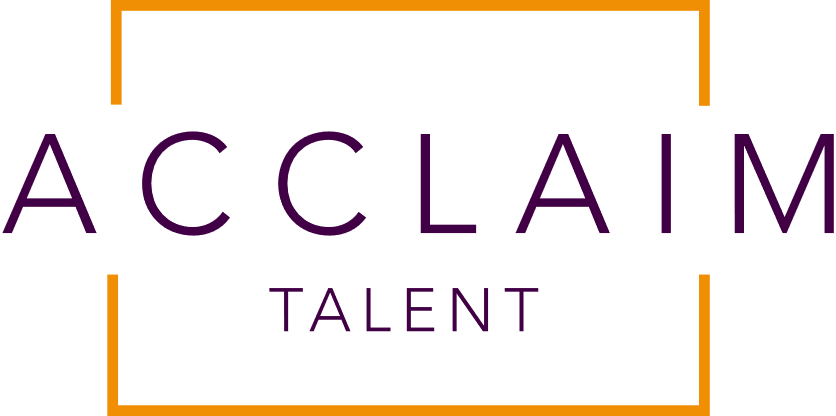 1516 S. Lamar#113Austin, Tx 78704512-784-6057info@acclaimtalent.comMargarita Garcia   FilmHypnosis		Extra: Village woman	Elevate EntertainmentBook of Mormon S4	Cast: Elderly Woman		LDS Motion PicturesTowards the Sun	Featured Extra		Independent: Esmeralda ColibrisThe Folkloristas	Cast: Dona Inez (witch)	Independent: Sam FrankGreen Ghost		Stand in for Nana		Mutt ProductionsOur Brand is Crisis	Extra: Bolivian Protestor	Louisiana Premiere ProductionsTelevisionWalker		Featured Extra: Addict 	CWThe Leftovers		Featured Extra: Support Gp	WBTV ProductionsAmerican Crime	Extra: Board Mtg		ABC StudiosFrom Dusk til Dawn	Extra: Mercado merchant	Dusk ProductionsAmerican Crime	Extra: Various roles		ABC StudiosCommercialsCocina Fresca Salsa	Lead: Abuela			NYOO Agency LLCGood Rx		Cast: Doctor			Good RxVoice OverEducational		Main Narrator		Doodle Doo ProductionsFuneral Home	Spanish Narration		Conveyor GroupProject Yoga Play	Spanish Voiceover		Redmond Barry TheatreSafety Instructions	Spanish Voiceover		Pure Imagination